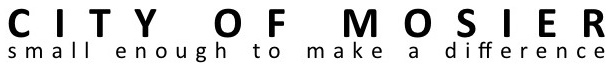 MOSIER SPECIAL & REGULAR CITY COUNCIL MEETINGS 
June 7th, 2017 at 5:30 P.M. 
Mosier Senior Center at 500 Second Ave.I5:30pm               Call to Order (please silence or turn-off cell phones)IIJoint Meeting with Mosier Fire District to hear presentation of and discuss Proposed Mosier Civic CenterI6:30pm               Call to Order (please silence or turn-off cell phones)IIAgenda corrections or additionsIIIBusiness from the Audience—This is an opportunity for Mosier residents and anyone else to express concerns, needs, or opportunities.  Please keep your comments succinct and under two minutes.  You may bring in written materials for Council and Staff to review.  The Mayor can assign the issue to a future Council meeting, to a Council Committee, or to staff.  Please realize that council cannot offer any response immediately, but will give the matter due consideration. 10 minIVApproval of City Council Meeting Minutes:  5/17/17 Approval of Budget Committee Meeting Minutes:  5/17/17VBUSINESS1.6:40 pmTermination of existing contract with City Attorney5 min2.6:45 pmPresentation Economic Development Strategy:   Sue Knapp20 min37:05 pmCandidate for City Attorney:  Laura Westmeyer30 min4.7:35 pmMosier Community Parade and Picnic Saturday July 8th:  Rhonda Starling10 min5.7:45 pmVolunteer Resolution CIS5 min6.7:50 pmMayor’s Climate Change Action Agenda:  Mayor Burns (climate-mayors.org)10 min7.8:00 pmCandidate for City Attorney:  Kristen Campbell30 min8.8:30 pmSchedule for June/July/August5 min9.8:35 pmSolar Eclipse:  Marc Berry5 minVI8:40 pmCorrespondence/Staff/Council reports 
Committee Reports (Including Team Mosier and TSP/Quick Response Projects)10 minVII8:50 pmAdjourn